REGULAMIN PRZYZNAWANIA STYPENDIUM O CHARAKTERZE MOTYWACYJNYM ZA WYNIKI W NAUCELUB ZA OSIĄGNIĘCIA SPORTOWE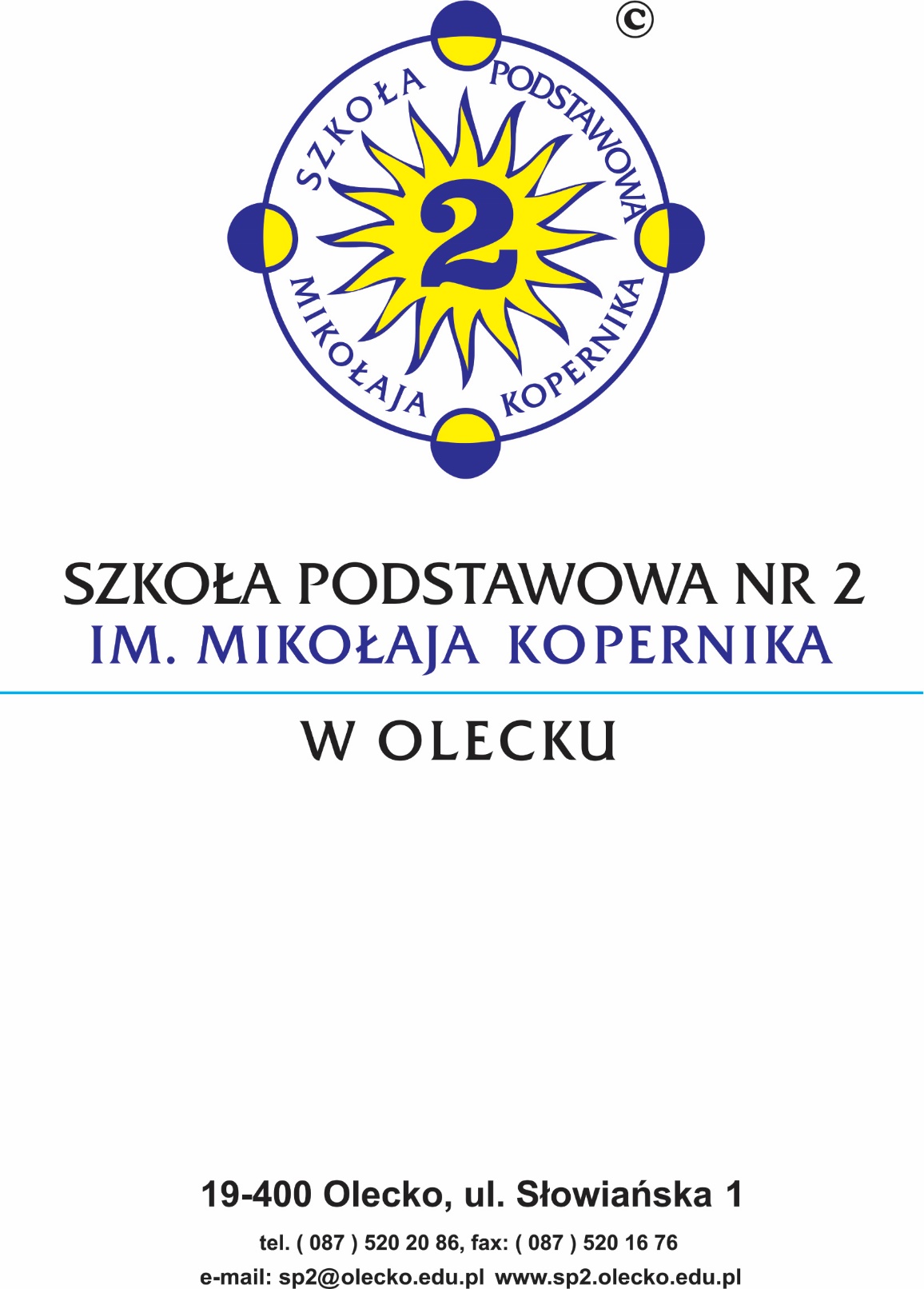 § 1.Na podstawie art. 90g ustawy z dnia 7 września 1991r. o systemie oświaty (Dz. U. 
z 2004r., Nr 256, poz. 2572 z późn. zm.) oraz § 4 ust. 1 Zarządzenia nr 160/07 Burmistrza Olecka z dnia 29 listopada 2007r. w sprawie ustalenia ogólnych zasad przyznawania stypendiów motywacyjnych uczniom szkół prowadzonych przez gminę Olecko oraz zasad podziału środków przewidzianych na ten cel w budżecie gminy między szkoły oraz Zarządzenia nr 184/08 Burmistrza Olecka z dnia 8 stycznia 2008r.  w sprawie zmiany zarządzenia Burmistrza Olecka z dnia 29 listopada 2007r. 
w sprawie ustalenia ogólnych zasad przyznawania stypendiów za wyniki w nauce uczniom szkół prowadzonych przez Gminę Olecko oraz zasad podziału środków przewidzianych na ten cel w budżecie gminy między szkoły a także Zarządzenia           nr 487/09 Burmistrza Olecka z dnia 28 grudnia 2009r. w sprawie zmiany zarządzenia Burmistrza Olecka z dnia 29 listopada 2007r. w sprawie ustalenia ogólnych zasad przyznawania stypendiów motywacyjnych uczniom szkół prowadzonych przez gminę Olecko oraz zasad podziału środków przewidzianych na ten cel w budżecie gminy między szkoły – ustala się regulamin przyznawania stypendium o charakterze motywacyjnym za wyniki w nauce lub za osiągnięcia sportowe uczniom Szkoły Podstawowej Nr 2 im. Mikołaja Kopernika w Olecku, zwany dalej „regulaminem”.Ilekroć w niniejszym regulaminie jest mowa o:szkole – należy przez to rozumieć Szkoła Podstawowa Nr 2 im. Mikołaja Kopernika w Olecku;dyrektorze – należy przez to rozumieć Dyrektora Szkoły Podstawowej Nr 2                     im. Mikołaja Kopernika w Olecku;uczniu – należy przez to rozumieć ucznia kl. I, II, IV, V, VII, VIII i ucznia klasy III gimnazjalnej Szkoły Podstawowej Nr 2 im. Mikołaja Kopernika w Olecku;stypendium – należy przez to rozumieć świadczenie finansowe za wyniki nauce              lub osiągnięcia sportowe.§ 2.Stypendium ma na celu wspieranie i motywowanie ucznia do osiągania wysokich wyników w nauce oraz sporcie.Stypendium przyznawane jest w formie pieniężnej.§ 3.Stypendium za wyniki w nauce może być przyznane uczniowi, który za dane półrocze uzyskał lub przekroczył wymaganą średnią ocen, o której mowa w § 7 ust. 3 pkt 1. regulaminu oraz co najmniej dobrą ocenę zachowania w okresie poprzedzającym okres, w którym przyznaje się to stypendium.W przypadku dużej liczby kandydatów przy przyznaniu stypendium za wyniki 
w nauce dodatkowo uwzględnia się:aktywne uczestnictwo w życiu szkoły lub społeczności lokalnej poprzez                                 m. in: pełnienie funkcji społecznej w samorządzie uczniowskim, klasowym, pracę            nad własnym rozwojem w tym systematyczny udział i zaangażowanie w zajęciach pozalekcyjnych rozwijających zdolności i zainteresowania, współtworzenie imprez             i uroczystości szkolnych, aktywność obywatelską, wrażliwość na potrzeby innych (np. wolontariat), współpracę w zespole, godną reprezentację szkoły;udział w konkursach przedmiotowych organizowanych przez szkołę oraz tych,           do których zgłasza i przygotowuje ucznia szkoła;wzorową ocenę zachowania;sukcesy odnoszone przez ucznia w konkursach na szczeblu co najmniej rejonowym, potwierdzone zaświadczeniami;oceny z przedmiotów egzaminacyjnych: język polski, historia, wiedza 
o społeczeństwie, język obcy nowożytny na poziomie III.1, matematyka, fizyka, chemia, biologia, geografia z tym, że oceny te nie mogą być niższe niż bardzo dobry;wyniki egzaminu gimnazjalnego i ósmoklasisty (dotyczy uczniów klasy III i VIII);twórcze zaangażowanie w realizację projektów edukacyjnych w związku 
z pełnieniem funkcji lidera zespołu (dotyczy uczniów realizujących projekt edukacyjny).Stypendium za osiągnięcia sportowe może być przyznane uczniowi, który w danym półroczu uzyskał wysokie wyniki we współzawodnictwie sportowym na szczeblu              co najmniej międzyszkolnym – minimum miejsca od 1 do 3 oraz co najmniej dobrą ocenę zachowania w okresie poprzedzającym okres, w którym przyznaje się                            to stypendium.W przypadku dużej liczby kandydatów przy przyznaniu stypendium za osiągnięcia sportowe dodatkowo uwzględnia się:aktywne uczestnictwo w życiu szkoły lub społeczności lokalnej poprzez                        m. in: pełnienie funkcji społecznej w samorządzie uczniowskim, klasowym, pracę            nad własnym rozwojem w tym systematyczny udział i zaangażowanie w zajęciach pozalekcyjnych rozwijających zdolności i zainteresowania, aktywność obywatelską, wrażliwość na potrzeby innych (np. wolontariat);współtworzenie imprez i uroczystości o charakterze sportowym;udział w zawodach organizowanych przez szkołę oraz tych, do których zgłasza 
i przygotowuje ucznia szkoła;uzyskanie co najmniej dobrej oceny zachowania;uzyskanie średniej ocen co najmniej 3,5;godną reprezentację szkoły podczas zawodów sportowych.Uczeń może mieć przyznane niezależnie, równocześnie stypendium za wyniki                 w nauce i za osiągnięcia sportowe.Korzystanie przez ucznia ze świadczeń pomocy materialnej o charakterze socjalnym oraz ze stypendium Burmistrza Olecka nie ma wpływu na przyznanie stypendium             za wyniki w nauce lub za osiągnięcia sportowe.§ 4.Stypendia można przyznać raz w półroczu.§ 5.O przyznanie stypendium uczeń może ubiegać się nie wcześniej niż po ukończeniu pierwszego półrocza. § 6.Pisemny wniosek o przyznanie stypendium uczeń może złożyć do powołanej przez dyrektora komisji stypendialnej: osobiście;za pośrednictwem wychowawcy;za pośrednictwem wychowawcy wspomagającego.Wzór wniosku, o którym mowa w ust. 1 stanowi załącznik nr 1 do niniejszego regulaminu.Wnioskodawca ubiegający się o przyznanie stypendium motywacyjnego obowiązany jest dołączyć do wniosku ksero dokumentów potwierdzających osiągnięcia.Termin złożenia wniosku określa dyrektor i podaje do wiadomości poprzez wywieszenie na tablicy informacyjnej.Za formalną i merytoryczną treść wniosku oraz terminowość jego złożenia odpowiada wnioskodawca.§ 7.Dyrektor szkoły najpóźniej w pierwszym tygodniu września powołuje komisję stypendialną.W skład komisji wchodzi wicedyrektor, pedagog szkolny, opiekun świetlicy, lider zespołu wychowania fizycznego.Komisja Stypendialna:ustala na każde półrocze roku szkolnego minimalną średnią ocen uprawniającą                     do uzyskania przez ucznia stypendium za wyniki w nauce, po zasięgnięciu opinii rady pedagogicznej i samorządu uczniowskiego, biorąc pod uwagę ilość                                i wysokość przyznanych stypendiów za poprzedni okres oraz możliwości uczniów               i podaje do widomości nauczycieli, uczniów oraz ich rodziców (prawnych opiekunów) w ciągu miesiąca od rozpoczęcia danego półrocza;dokonuje analizy formalnej i merytorycznej wniosków, o których mowa § 6 ust. 2  
i § 3 ust. 2 i 4; przedstawia dyrektorowi propozycje wysokości pojedynczego stypendium za wyniki w nauce lub/i osiągnięcia sportowe;przekazuje zweryfikowane wnioski wraz ze swoją opinią dyrektorowi szkoły 
z zastrzeżeniem pkt. 5.;ma prawo odrzucić wniosek ze względów formalnych;ze swoich posiedzeń sporządza protokoły;opracowuje projekty zmian w regulaminie o charakterze motywacyjnym za wyniki              w nauce lub za osiągnięcia sportowe i przedkłada radzie pedagogicznej wnioski                 o wprowadzenie tych zmian.Opinie komisji stypendialnej są prawomocne w przypadku quorum stanowiącego 3/4 jej składu.§ 8.Stypendium przyznaje dyrektor, po zasięgnięciu opinii rady pedagogicznej,                    w ramach środków przyznanych na ten cel przez organ prowadzący. Maksymalną kwotę stypendium ustala organ prowadzący szkołę.Od decyzji o przyznaniu stypendium nie przysługuje odwołanie.W decyzji o przyznaniu stypendium określa się w szczególności wysokość stypendium oraz termin i warunki jego wypłaty.§ 9.Stypendia wypłacane są jednorazowo w sekretariacie szkoły w terminach odpowiednio:za pierwsze półrocze roku szkolnego – po jego zakończeniu nie później                               niż do 31 marca;za drugie półrocze – po zakończeniu zajęć dydaktyczno-wychowawczych,                       nie później niż do 31 sierpnia.§ 10.Niniejszy regulamin został ustalony po konsultacji z Radą Pedagogiczną Szkoły Podstawowej Nr 2 im. Mikołaja Kopernika w Olecku na posiedzeniu w dniu 5 lutego 2018 roku.§ 11.1.Wszelkie zmiany w regulaminie wprowadza się w formie tekstu jednolitego                                po konsultacji z radą pedagogiczną.Regulamin został przejęty dnia 11.09.2018 roku na zebraniu Rady Pedagogicznej Szkoły Podstawowej Nr 2 im. Mikołaja Kopernika w Olecku – Protokół nr 1/2018/2019.Olecko, dn. 11.09 2018r.Załącznik nr 1 do Regulaminu przyznawania stypendium o charakterzemotywacyjnym za wyniki w nauce lub za osiągnięcia sportowe                w Szkole Podstawowej Nr 2 im. Mikołaja Kopernika w Olecku WNIOSEKO PRZYZNANIE STYPENDIUM MOTYWACYJNEGO ZA WYNIKI W NAUCE LUB ZA OSIĄGNIĘCIA SPORTOWE DLA UCZNIÓW SZKOŁY PODSTAWOWEJ NR 2 IM. MIKOŁAJA KOPERNIKA W OLECKUWnioskodawca: …………………………………………………………………………………………………...…...………………………………………………………………………………………………...........Kategoria stypendium zgodnie z § 3 ust. 1 i 3 Regulaminu: za wyniki w nauce /  za osiągnięcia sportowe.Dane ucznia typowanego do stypendium:imię i nazwisko ucznia ………………………………………………………………………..klasa, do której uczeń uczęszcza …………………………………………………..............PESEL ucznia ……………………………………………………………………...................adres zamieszkania …………………………………………….……………………………..Ocena zachowania: ……………………………………………………………………………….Średnia ocen ucznia: ……………………………………………………………………………...Wykaz ocen z przedmiotów egzaminacyjnych:      1)  j. polski - ..............................................;  6) geografia - …………..……………..…….…;2)  j. obcy, poziom III.1 - ………………….;  7) matematyka - …………………..…….……..;3)  j. obcy, poziom III.0  - ……………...….;  8) fizyka - …………………………...……….....;4)  historia - …………………………..........;  9) biologia - ……………..……………….……..;5)  WOS - …………………………...….…..;10) chemia - ……………………………………..;Wyniki egzaminu ósmoklasisty i gimnazjalnego (egzaminu próbnego w przypadku I półrocza):egzaminu ósmoklasisty:z języka polskiego - …………z matematyki - ….….…..języka obcego nowożytnego - ………..…egzaminu gimnazjalnego:cz. humanistyczna: zakres I (HH) - ……………..……; zakres II (HP) - …………….…....cz. matematyczno-przyrodnicza: zakres I (MP) - …………..; zakres II (MM) - ….….…..cz. językowa (język obcy nowożytny): zakres I (JPP) - ………; zakres II (JPR). - …..…Opis osiągnięć ucznia (należy wskazać konkretne działania i wymierne efekty):…………………………………………………………………………………………...………………………………………………………………………………………………………….……..………………………………………………………………………………………………………………………………………………………………………………………………………….….…………………………………………………………………………………………..…………………………………………………………………………………………………………….….W załączeniu kopie dokumentów potwierdzających osiągnięcia ucznia za dane półrocze:………………………………………………………………………………………………............…………………………………………………………………………………………...................………………………………………………………………………………………………............Wyrażam zgodę na przetwarzanie danych osobowych zawartych we wniosku, dla celów związanych z przyznaniem stypendium, zgodnie z ustawą z dnia 10 maja 2018r. o ochronie danych osobowych (Tekst jednolity: Dz. U. z 2018r., poz. 1000 z późn. zm.)…………………………......				   ……………………………..…………….           (miejscowość, data)					             (podpis rodzica / prawnego opiekuna)…………………………......				   ……………………………..…………….           (miejscowość, data)					                         (podpis wnioskodawcy)Opinia Komisji Stypendialnej:……………………………………………………………………………………………………………………………………………………………………………………………………………………………………………………………………………………………………………………………………………………………………………………………………………………………………………………Proponowana wysokość stypendium: …………………………………………………………..							………………………………..…………….                       							    (podpis przewodniczącego komisji stypendialnej)Opinia Rady Pedagogicznej:………………………………………………………………………………………………………………………………………………………………………………………………………………………………………………………………………………………………………………………………………Decyzja Dyrektora szkoły: ……………………………………………………………………………………………………………………………………………………………………………………………………………………………………………………….					     ……..…………………….………        (miejscowość, data)						         (pieczątka i podpis dyrektora szkoły)